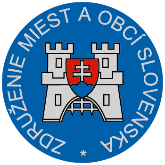 Materiál na rokovanie Hospodárskej a sociálnej rady SRdňa 10.10.2017     k bodu č. 1)Stanovisko k návrhu štátneho rozpočtu a rozpočtu verejnej správy na roky 2018 až 2020Všeobecne k návrhu:Návrh štátneho rozpočtu a rozpočtu verejnej správy na roky 2018 – 2020 je vypracovaný v súlade s § 14 ods. 3 zákona č. 523/2004 Z. z. o rozpočtových pravidlách verejnej správy. Zostavený je v súlade s platnou legislatívou na základe septembrovej prognózy makroekonomického vývoja a prognózy daňových a odvodových príjmov, so zapracovaním dopadov legislatívnych zmien, ktoré majú vplyv na zostavovanie rozpočtov verejnej správy a boli prerokované vládou SR. Základným cieľom je ďalšie zlepšovanie rozpočtovej pozície verejnej správy (deficit verejnej správy je stanovený vo výške 0,83 % HDP na rok 2018, 0,10 % HDP na rok 2019 s vyrovnaným hospodárením v roku 2020), a dosiahnutie dlhodobej udržateľnosti verejných financií, pri znižovaní hrubého dlhu verejnej správy na úroveň 49,9 % k HDP v roku 2018.Na tejto bilancii sa budú pozitívne podieľať aj rozpočty miest a obcí, kde sa počíta s ich prebytkovým hospodárením na úrovni 170,1 mil. euro v roku 2018, pričom cielený schodok rozpočtu celej verejnej správy je programovaný na hodnotu  -742,8 mil. eur. ZMOS víta, že vláda SR v predkladanom návrhu pokračuje v konsolidácii verejných financií v súlade s konsolidačnými požiadavkami Európskej komisie, aj keď došlo k čiastočnej úprave tempa konsolidácie oproti pôvodným zámerom. Napriek útlmu celkových verejných investícií, je štruktúra rastu pomerne vyvážená a postavená najmä na zvýšenej spotrebe domácností, k čomu prispieva najmä rast zamestnanosti spolu so zvyšujúcou sa  nominálnou aj reálnou mzdou.           Predpokladá sa, že mestá a obce v rozpočte roku 2018 dosiahnu celkové príjmy vo výške 
4 596 970 233 eur a celkové výdavky v sume 4 306 834 941eur. Po odpočítaní príjmových a výdavkových finančných operácií sa predpokladajú príjmy v sume 4 256 970 233 eur a výdavky v sume 4 086 834 941eur. Prebytok v metodike ESA 2010 je vyčíslený vo výške 170 135 292 eur. Celkovépríjmy obcí v roku 2018 oproti rozpočtu verejnej správy na rok 2017 sú vyššie o 9,1 %. Daňové príjmy sa očakávajú v roku 2018 v objeme 2 496 978 tis. eur, ktoré obce získajú z výnosu dane z príjmov fyzických osôb (podiel 70 % z celkového výnosu DPFO), z výnosu dane z nehnuteľností, z výnosu daní za špecifické služby (ostatné miestne dane a poplatok za komunálne odpady), z výnosu dane z úhrad za dobývací priestor, zo sankcií uložených v daňovom konaní a iných daní. Z výnosov týchto daní bude zabezpečované financovanie samosprávnych pôsobností obcí, vrátane miezd zamestnancov. Vývoj jednotlivých druhov daňových príjmov v rokoch 2018 až 2020 do rozpočtov obcí v porovnaní s rozpočtom verejnej správy, očakávanou skutočnosťou na rok 2017 a skutočnosťou za roky 2015 a 2016 je nasledovný:V rámci nedaňových  príjmov sa uvažuje, že obce dosiahnu v roku 2018 sumu 
600 000 tis. eur. V prognózovanej sume nedaňových príjmov sa zohľadňuje najmä dosiahnutá skutočnosť v predchádzajúcom období. Transfery zo štátneho rozpočtu do rozpočtov obcí sa v roku 2018 očakávajú v celkovej sume 1 159 992 233 eur a v porovnaní s rozpočtom na rok 2017sa zvyšujú 19,6 %, pričom prevláda zvýšenie bežných transferov na školstvo predpokladá zvýšené tempo čerpania prostriedkov z fondov EÚ. V oblasti výdavkoch rozpočtov miest a  obcí sa v roku 2018 vychádza z úrovne východísk rozpočtu verejnej správy na roky 2018 až 2020. Bežné výdavky sa v roku 2018 oproti roku 2017 rozpočtujú vyššie o 9,1 %. Pripomienky k návrhu:ZMOS akceptuje rozpočtové úsilie vlády SR a pokračovanie konsolidácie verejných financií na úroveň cieleného deficitu verejnej správy na úroveň -0,83 % k HDP v roku 2018 a vyrovnaného hospodárenia v roku 2020. Tento zámer je z pohľadu miest a obcí správnou a reálnou cestou v riadení verejných financií. Za pozitívum je z pohľadu ZMOS možné považovať tiež ďalšie znižovanie celkového dlhu verejnej správy pod hranicu 50%. HDP, čím sa znižuje riziko regulácie aj pre mestá a obce, vyplývajúce z ústavného zákona o rozpočtovej zodpovednosti. Na tomto výsledku by sa mali významnou mieru podieľať aj rozpočty miest a obcí, kde sa predpokladá ich prebytkové hospodárenie 170,14 mil. eur v roku 2018, 174,21 mil. eur v roku 2019 a 159,3 mil. eur v roku 2019.Z pohľadu miestnej a regionálnej samosprávy za najdôležitejšie zmeny je možné považovať zmeny v zákone o dani z príjmov tým, že sa zavádza nezdaniteľná časť na kúpeľnú starostlivosť (služby spojené s kúpeľnou starostlivosťou) vo výške 50 eur na daňovníka a zavedenie daňového bonusu na hypotéky, ktorý sa stáva náhradou za štátny príspevok pre mladých. Ide o opatrenia, ktoré považuje ZMOS pri súčasnom systéme rozdelenia daní medzi štátom a samosprávou za nesystémové, znižujúce výnos dane pre samosprávy a zavádzané s rozporom so ZMOS.Základnou prioritou ZMOS je aj naďalej zabezpečiť postupné zvyšovanie miery samofinancovania miest a obcí. Miera samofinancovania obcí (v tis. eur)Podľa názoru ZMOS v návrhu rozpočtu verejnej správy na roky 2018 – 2020 sa miera samofinancovania nezvyšuje. Pripomienky ZMOS k návrhu rozpočtu verejnej správy na roky 2018 –  2020 prerokovala Rada ZMOS na svojom rokovaní dňa 21. septembra 2017. ZMOS očakáva, že rozpočet predložený na rokovanie vlády SR (NR SR) bude modifikovaný dopadmi navrhovaných ekonomických a sociálnych opatrení vlády SR, ako aj dopadmi priorít premietnutých v jednotlivých rozpočtových kapitolách. V tejto súvislosti ZMOS žiada predložiť predpokladaný zoznam všetkých legislatívnych návrhov, ktoré budú mať dopady na rozpočtové hospodárenie miest a obcí v roku 2018 – 2020, vrátane dopadov mzdového vývoja. Upozorňuje, že celkový výsledok hospodárenia (rozpočtový prebytok) miest a obcí môže byť ovplyvnený okrem očakávaných zmien v mzdovej oblasti (najmä v rokoch 2019 – 2020) aj dopadmi napr. opatrení pri zavádzaní 13.a 14. platu a ostatných opatrení ekonomického a sociálneho balíčka. K dnešnému dňu nie sú známe všetky návrhy legislatívnych zmien, ktoré bude prerokovávať vláda SR, resp. očakávajú sa zmeny v už prerokovaných návrhoch zákonov v NR SR (napr. prerušené rokovanie výboru pre financovanie a rozpočet k návrhu zákona 595/2003 Z. z. o dani z príjmu).Za pozitívne je možné z pohľadu ZMOS považovať zvýšenie výšky transferov do rozpočtov miest a obcí na prenesený výkon štátnej správy o 1,5 mil. eur (stavebný poriadok, bývanie a matriky), zvýšenie prostriedkov na Oblastné organizácie cestovného ruchu z kapitoly MDV SR, ktoré opakovane uplatňovalo ZMOS na rokovaniach nielen s rezortmi, ale aj pri tvorbe a prerokovávaní rozpočtu na úrovni MF SR.Záver:Združenie miest a obcí Slovenska odporúča návrh štátneho rozpočtu a rozpočtu verejnej správy na roky 2018 – 2020 na ďalšie legislatívne konanie po akceptovaní pripomienky.Michal Sýkora                                                                                                                     predseda ZMOStis. eur 2015 S2016 S2017 R2017 OS2018 N2019 N2020 NDaňové príjmy obcí spolu 1 973 8772 191 8402 298 1872 348 8772 496 9782 670 8302 847 396z toho: prevod DPFO vrátane sankcií 1 467 8121 669 1651 764 5241 793 1371 923 7352 077 2772 233 072daň z nehnuteľností 324 053336 359337 477359 021365 169372 107379 549daň za špecifické služby 181 460185 751195 684196 221207 576220 948234 277daň za dobývací priestor 468476502498498498498Iné dane 848900000Rok201520162017 R2017 OS2018 N2019 N2020 NVlastné príjmy obcí bez  bežných transferov2 737 3342 971 191,63 068 187, 03 118 877,03 256 978,03 430 830,03 607 396,0Bežné výdavky3 187 2393 297 430,83 248 427,73 458 381,93 746 732,04 545 410,14 488 460,6Podiel VP/BV0,860,900,940,900,870,750,80